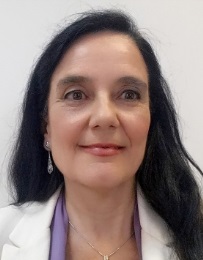 MARÍA AMELIA GUZMÁN MARTÍNEZ-VALLSDirectora Del Área de Trabajo e Inmigración de la Delegación del Gobierno de Españaen la Región de MurciaDoctora en Ingeniería Química, Licenciada en Ciencias (especialidad Química Agrícola), posee el Diploma de Estudios Avanzados en Marketing Internacional y Dirección Estratégica de Empresas.Nació en Murcia (España) el 9 de Mayo de 1955. Está casada y es madre de 2 hijas.Fue Becaria de Investigación y Profesora Ayudante, en el Departamento Inter-facultativo de Bioquímica  de la Universidad de Murcia (1977-78) y Profesora Asociada para explicar Comercio Exterior en la Facultad de Ciencias Económicas y Empresariales (1988-1996), también de la Universidad de Murcia, desde donde impartió docencia en otros centros universitarios alguno de los que luego se incorporaría a la Universidad politécnica de Cartagena. Fue profesora honoraria de la Universidad Miguel Hernández de Elche y parte del claustro de diversos Masters de gran prestigio. Ha dictado numerosas conferencias, publicado trabajos científicos en revistas de alto impacto y participado en importantes congresos.Pertenece al cuerpo de Inspectores del SOIVRE (Servicio Oficial  de Inspección Vigilancia y Regulación del Comercio Exterior) donde, ingresó el 2 de febrero de 1979, con el número uno de su promoción. (Dicha promoción fue la primera en la que entraron licenciados en ciencias y la primera en la que entraron mujeres, en definitiva, todo un símbolo de la modernización de España). Asimismo, ha impartido Física y Química en enseñanza secundaria ya que en 1978 obtuvo plaza de en el cuerpo de Profesores de Bachillerato (en el que mantiene en excedencia, en virtud de la ley de incompatibilidades que impide desempeñar dos puestos en la Administración Pública).Como inspectora, ha ejercido puestos y responsabilidades de relevancia, incluidas la de ser Coordinadora Nacional para varios asuntos,  dentro del Ministerio de Economía y Competitividad (o sus antecedentes) y ha sido representante de España en Foros  como FAO-Codex Alimentarius, UNCTAD, etc. Fue Consejera Comercial en la Representación Permanente de España ante la Organización Mundial del Comercio y los Organismos Internacionales de la ONU, desde Julio de 1996 a septiembre de 2000 en Ginebra, donde estuvo comisionada (2001 a 2002) para cubrir la Presidencia española de la UE.Desde septiembre del 2007 a septiembre de 2012, fue la Directora Territorial de Comercio y Directora del ICEX en la Región de Murcia.Desde septiembre de 2012 septiembre de 2017 ha sido  Consejera Comercial de la Embajada de España en Brasil.Desde el 28 de septiembre de 2017 es Directora de Área de Trabajo e Inmigración en la Delegación del Gobierno de España en la Región de Murcia.En la esfera no profesional, trabaja activamente en la integración de personas desfavorecidas, a través de su proyecto “Potencia Cúbica” y ha destacado como escritora, particularmente, por su poemario “Contradicción del alma enardecida”.Murcia,  8 marzo 2018